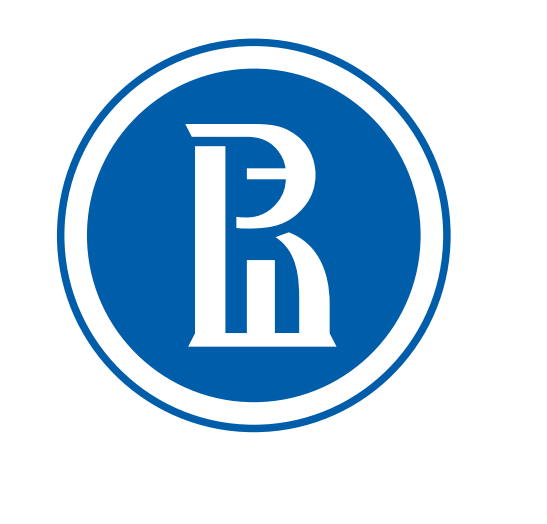 National Research University Higher School of EconomicsНациональный исследовательский университет "Высшая школа экономики"INTERNSHIP PLANVisiting research studentsПлан стажировки1. Last name, First name:     Фамилия, имя, отчество2. Field of study:     Направление 3. Area of specialization:    Профиль (направленность) 4. Name of your current University:    Название вуза5. Status:     Cтажер6. Duration of internship: from [month/year]   to [month/year]          Период стажировки7. Dissertation title:    Тема научно-исследовательской работы: 8. HSE Doctoral School in:       Аспирантская школа 10. Contact details:     Контактный телефон, адрес электронной почты INTERNSHIP PLANПлан стажировкиTitle of project (This should be a clear description of your proposed research project) Тематика проводимого исследованияAim of the research Содержание проводимого исследованияDuties and tasks to be carried out during the internship (these should include analyzing, planning and/or developmental tasks) Задачи исследования, решаемые в период стажировкиOther institutions you are going to visit during the internship, including archivesСписок других организаций, посещаемых во время стажировки, в т.ч., архивыYour expectations and objectives for the internshipЦель стажировкиDETAILED PROGRAMME OF THE INTERNSHIP План стажировкиVisiting research student          			      ______________/                             /Аспирант                       						SignatureSupervisor                                                                               ______________/                             / Научный руководитель  						Signature	Head of theDoctoral School in   _____________   		      _______________/                           / Академический директор аспирантской школы  			                    SignatureACTIVITIESPERIODсрокResearch workНаучные исследования  Research workНаучные исследования  1.2.3.Participation at HSE Doctoral seminar/ seminars/workshops/summer/winter schoolsУчастие в НИС и аспирантских семинарахParticipation at HSE Doctoral seminar/ seminars/workshops/summer/winter schoolsУчастие в НИС и аспирантских семинарах1.2.3.Meetings with HSE supervisor (meetings/sessions with supervisor/ case consultation)Консультации/встречи  с научным руководителемMeetings with HSE supervisor (meetings/sessions with supervisor/ case consultation)Консультации/встречи  с научным руководителемPlans for the meetings with supervisorГрафик встреч  с научным руководителемReport Отчет о стажировкеReport Отчет о стажировкеWritten report at the end of internship.Must contain original results of the internship.